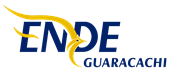 La Empresa Eléctrica ENDE Guaracachi S.A., invita a las personas naturales o jurídicas, a presentar propuestas para prestar el:“SERVICIO DE SEGURIDAD Y VIGILANCIA PARA PLANTA SOLAR FOTOVOLTAICA UYUNI” Los interesados deben solicitar el Pliego de Condiciones al correo electrónico csoto@egsa.com.bo  desde 08 de abril de 2019 hasta el 09 del mismo mes.Las propuestas deben ser entregadas en sobre cerrado  en las oficinas de la Empresa Eléctrica ENDE Guaracachi S.A. Planta Aranjuez-Zona Alto Aranjuez s/n Barrio Santa Rosa ENDE-Sucre, hasta Hrs. 16:00 del 15 de abril de 2019, sellado y rotulado con la siguiente denominación:   Señores:  Empresa Eléctrica ENDE Guaracachi S.A.  Invitación Pública Nº 02/2019.  Remitente: “SERVICIO SEGURIDAD Y VIGILANCIA PARA PLANTA SOLAR FOTOVOLTAICA UYUNI”  Santa Cruz, abril de 2019